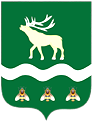 Российская Федерация Приморский крайДУМА ЯКОВЛЕВСКОГО МУНИЦИПАЛЬНОГО ОКРУГАПРИМОРСКОГО КРАЯРЕШЕНИЕ27 июня 2023 года                        с. Яковлевка                               № 33 Об установлении границ территориального общественного самоуправления «Центральная 18, 20» с. ЯковлевкаВ соответствии с Федеральным законом от 06.10.2003 № 131-ФЗ «Об общих принципах организации местного самоуправления Российской Федерации», решением Думы Яковлевского муниципального округа от 13.06.2023 № 20-НПА «О Положении о территориальном общественном самоуправлении в Яковлевском муниципальном округе», рассмотрев ходатайство инициативной группы граждан по установлению границ территориального общественного самоуправления, Дума Яковлевского муниципального округаРЕШИЛА:1. Установить следующие границы территории, на которой осуществляется территориальное общественное самоуправление «Центральная 18, 20», расположенное в с.Яковлевка Приморского края:от начала ул. Хабаровская вдоль линии гаражного комплекса 160 метров в восточном направлении, включая территорию размещения контейнерных площадок для сбора твердых коммунальных отходов; вдоль ул. Центральная 207 метров в южном направлении до ориентира магазин, расположенного по адресу: ул. Центральная, 24; вдоль улицы Амурская 160 метров в западном направлении до начала подъездного пути к многоквартирным домам ул. Центральная; от начала указанного подъездного пути 240 метров в северном направлении до ул. Хабаровская; улица Хабаровская, улица Вишневая.2. Настоящее решение вступает в силу со дня его принятия.Председатель Думы  Яковлевского
муниципального округа                                                                 Е.А. Животягин